Dzień dobry , mam nadzieję , że Państwo oraz Słoneczka , jesteście zdrowi i gotowi do dzisiejszych zajęć.Temat tygodnia : Wiosenne powroty Temat dnia : Gdzie budować gniazdo ?1 propozycja do pracy z dzieckiem . Rodzic może pokazać zdjęcia ptaków .  Poznawanie nazw wybranych ptaków , które powróciły do nas wczesną wiosną – skowronka , bociana , czajki  .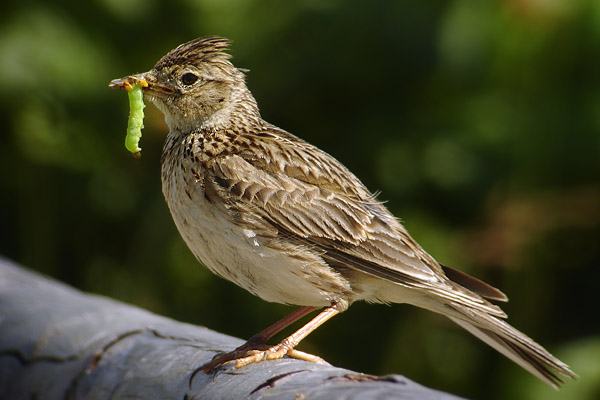 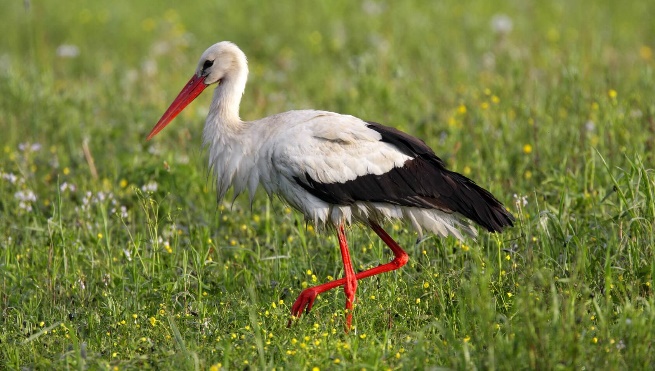            SKOWRONEK                                       BOCIAN 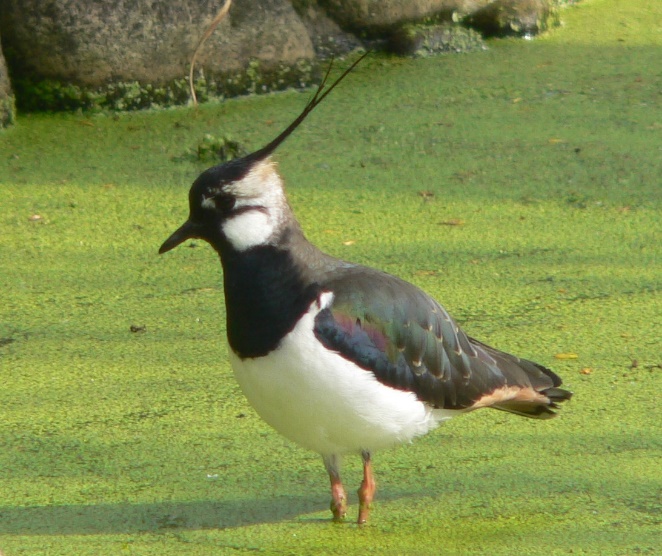 CZAJKA 2 propozycja  - wykonanie zadań w książce .Proponuję  wykonanie karty pracy  , cz.3 , str. 60-61.	3 propozycja  -   Rodzic może pokazać zdjęcia bociana .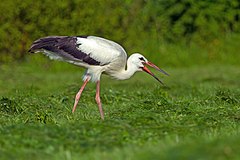 Rodzic może zadać pytania dziecku .- podanie jego nazwy , dzielenie jej na sylaby , określenie pierwszej głoski.- okreslanie cech ptasich na podstawie bociana ( dziób , skrzydło pióra )- nasladowanie głosu bociana Miłej zabawy !